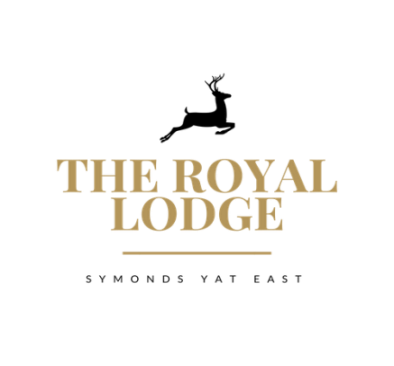 SPECIALS MENUAVAILABILITY OF SOME DISHES MAY BE LIMITED PLEASE
 CHECK AT THE BAR OR WITH YOUR SERVERLamb and garlic kebab 										£7.95Grilled halloumi, minted sour cream, spring onion and cucumber saladSlow roasted chicken leg in chilli and apricot (very spicy)					£7.95Coriander yoghurtPan seared Mackerel										£8.25Curried lentil puree, tomato concasse, Toasted AlmondTo shareCharcuterie and meats & Parma ham 								£15.95Mixed olives, homemade bread, olive oil, balsamic vinegarMainsBasil, pumpkin, spinach gnocchi 									£16.95Spinach cream sauce, Chargrilled tender stem broccoli, , roasted beetroot, buttered broad bean, parmesan cheeseOven roasted darne of salmon									 £18.95Sage rosti, pea puree, hollandaiseHot meat platter for 2 people 									£39.95 Lamb and mint kebab, sweet chilli glazed gammon steak, local pork sausage, red onion jam, spicy chicken leg, coriander yoghurt, chargrilled baby sweet corn , garlic sweet potato wedges